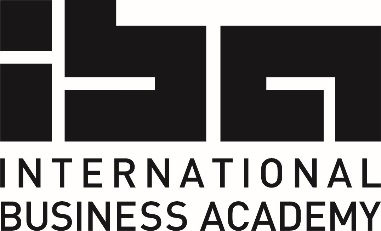 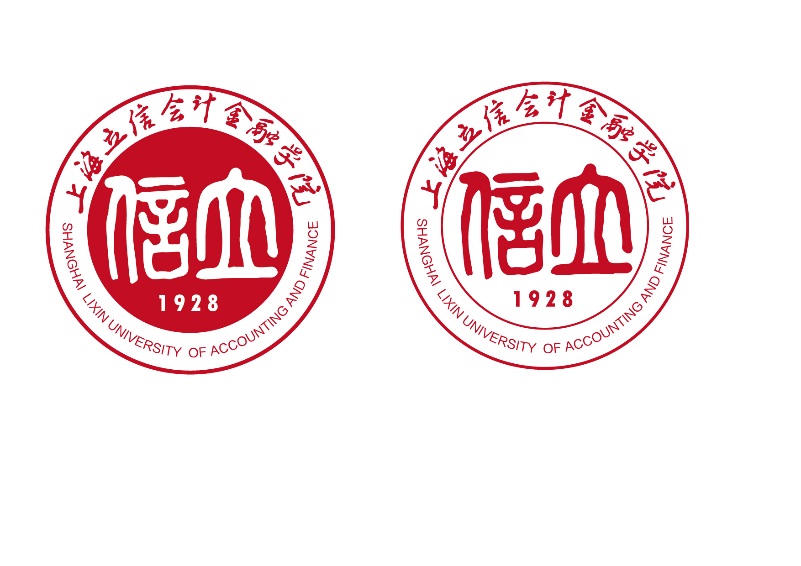 Bachelor in Euro-Asia Business ManagementBA in EABM is a program between Shanghai Finance University and IBA, with special focus on expanding the global market. The program focuses among others on marketing management, communication and economics.   Pre-Registration Form - Summer 2019Students who would like to apply for the EABM program needs to complete this pre-registration form:Please upload your pre-registration form to www.optagelse.dk, and also send to apply@iba.dk together with your signed signature page. Student’s personal dataStudent’s personal dataStudent’s personal dataStudent’s personal dataStudent’s personal dataStudent’s personal dataSurname: ………………………………………….Surname: ………………………………………….Surname: ………………………………………….First name: ……………………………………….First name: ……………………………………….First name: ……………………………………….Nationality:  ………….....................ID/passport number:  Nationality:  ………….....................ID/passport number:  ……………………...Sex: male / femaleSex: male / femaleSex: male / femaleDate of birth: …… / …… / …… (DDMMYYYY)Date of birth: …… / …… / …… (DDMMYYYY)Date of birth: …… / …… / …… (DDMMYYYY)Place of birth: …………………………………..Place of birth: …………………………………..Place of birth: …………………………………..Nationality: ……………………………………....Home address:………………………………………………………………………………………………………………………………………………………………………………………Tel: ……………………………………………………..E-mail: ………………………………………………..Nationality: ……………………………………....Home address:………………………………………………………………………………………………………………………………………………………………………………………Tel: ……………………………………………………..E-mail: ………………………………………………..Nationality: ……………………………………....Home address:………………………………………………………………………………………………………………………………………………………………………………………Tel: ……………………………………………………..E-mail: ………………………………………………..Residence address (if other than home address) ………………………………………………………………………………………………………………………………………………………………………………………Tel: ……………………………………………………..Mobile: ……………………………………………….Residence address (if other than home address) ………………………………………………………………………………………………………………………………………………………………………………………Tel: ……………………………………………………..Mobile: ……………………………………………….Residence address (if other than home address) ………………………………………………………………………………………………………………………………………………………………………………………Tel: ……………………………………………………..Mobile: ……………………………………………….Study historyStudy historyStudy historyStudy historyStudy historyStudy historySecondary educationSecondary educationSecondary educationSecondary educationSecondary educationSecondary educationName institution: ………………………………………………………………………………………………………………Address of institution :Street:……………………………………………………………………….Number: ………………………………………..City/Town:…………………………………………………………………………………………………………………………Country: ……………………………………………………………………………………………………………………………Name institution: ………………………………………………………………………………………………………………Address of institution :Street:……………………………………………………………………….Number: ………………………………………..City/Town:…………………………………………………………………………………………………………………………Country: ……………………………………………………………………………………………………………………………Name institution: ………………………………………………………………………………………………………………Address of institution :Street:……………………………………………………………………….Number: ………………………………………..City/Town:…………………………………………………………………………………………………………………………Country: ……………………………………………………………………………………………………………………………Name institution: ………………………………………………………………………………………………………………Address of institution :Street:……………………………………………………………………….Number: ………………………………………..City/Town:…………………………………………………………………………………………………………………………Country: ……………………………………………………………………………………………………………………………Name institution: ………………………………………………………………………………………………………………Address of institution :Street:……………………………………………………………………….Number: ………………………………………..City/Town:…………………………………………………………………………………………………………………………Country: ……………………………………………………………………………………………………………………………Name institution: ………………………………………………………………………………………………………………Address of institution :Street:……………………………………………………………………….Number: ………………………………………..City/Town:…………………………………………………………………………………………………………………………Country: ……………………………………………………………………………………………………………………………Title degree: ……………………………………………………………………………………………………………………..Title degree: ……………………………………………………………………………………………………………………..Title degree: ……………………………………………………………………………………………………………………..Title degree: ……………………………………………………………………………………………………………………..Title degree: ……………………………………………………………………………………………………………………..Title degree: ……………………………………………………………………………………………………………………..Date degree: …… / …… / …… (DDMMYYYY)Date degree: …… / …… / …… (DDMMYYYY)Date degree: …… / …… / …… (DDMMYYYY)Date degree: …… / …… / …… (DDMMYYYY)Date degree: …… / …… / …… (DDMMYYYY)Date degree: …… / …… / …… (DDMMYYYY)Higher education ( post-secondary education studies):Higher education ( post-secondary education studies):Higher education ( post-secondary education studies):Higher education ( post-secondary education studies):Higher education ( post-secondary education studies):Higher education ( post-secondary education studies):YearInstitutionInstitutionQualificationQualificationResultEnglish as a Foreign Language Test: Students are expected to have the minimum score at one of the following tests:
• IELTS 6.5
• TOEFL iBT 79
• Tests which demonstrate an equivalent level. 
• Or to have a diploma higher secondary education from an education within the EU or the United States of America, New-Zealand, Australia, Canada (except Québec), Ireland, Caribbean islands, South-Africa. Name of Test: ………………………………………………………………………………………………………………………………Date: ……………………………………………………………………………………………………………………………………………Score: ………………………………………………………………………………………………………………………………………….English as a Foreign Language Test: Students are expected to have the minimum score at one of the following tests:
• IELTS 6.5
• TOEFL iBT 79
• Tests which demonstrate an equivalent level. 
• Or to have a diploma higher secondary education from an education within the EU or the United States of America, New-Zealand, Australia, Canada (except Québec), Ireland, Caribbean islands, South-Africa. Name of Test: ………………………………………………………………………………………………………………………………Date: ……………………………………………………………………………………………………………………………………………Score: ………………………………………………………………………………………………………………………………………….English as a Foreign Language Test: Students are expected to have the minimum score at one of the following tests:
• IELTS 6.5
• TOEFL iBT 79
• Tests which demonstrate an equivalent level. 
• Or to have a diploma higher secondary education from an education within the EU or the United States of America, New-Zealand, Australia, Canada (except Québec), Ireland, Caribbean islands, South-Africa. Name of Test: ………………………………………………………………………………………………………………………………Date: ……………………………………………………………………………………………………………………………………………Score: ………………………………………………………………………………………………………………………………………….English as a Foreign Language Test: Students are expected to have the minimum score at one of the following tests:
• IELTS 6.5
• TOEFL iBT 79
• Tests which demonstrate an equivalent level. 
• Or to have a diploma higher secondary education from an education within the EU or the United States of America, New-Zealand, Australia, Canada (except Québec), Ireland, Caribbean islands, South-Africa. Name of Test: ………………………………………………………………………………………………………………………………Date: ……………………………………………………………………………………………………………………………………………Score: ………………………………………………………………………………………………………………………………………….English as a Foreign Language Test: Students are expected to have the minimum score at one of the following tests:
• IELTS 6.5
• TOEFL iBT 79
• Tests which demonstrate an equivalent level. 
• Or to have a diploma higher secondary education from an education within the EU or the United States of America, New-Zealand, Australia, Canada (except Québec), Ireland, Caribbean islands, South-Africa. Name of Test: ………………………………………………………………………………………………………………………………Date: ……………………………………………………………………………………………………………………………………………Score: ………………………………………………………………………………………………………………………………………….English as a Foreign Language Test: Students are expected to have the minimum score at one of the following tests:
• IELTS 6.5
• TOEFL iBT 79
• Tests which demonstrate an equivalent level. 
• Or to have a diploma higher secondary education from an education within the EU or the United States of America, New-Zealand, Australia, Canada (except Québec), Ireland, Caribbean islands, South-Africa. Name of Test: ………………………………………………………………………………………………………………………………Date: ……………………………………………………………………………………………………………………………………………Score: ………………………………………………………………………………………………………………………………………….Date:Date:Date:Date:Signature: Signature: 